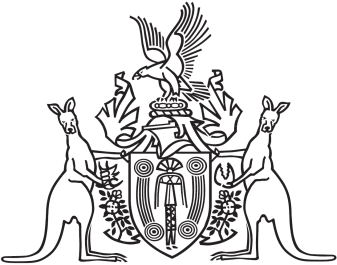 Northern Territory of AustraliaGovernment GazetteISSN-0157-833XNo. S66	22 August 2018Assent to Proposed LawsHer Honour the Administrator assented to the following proposed law:17 August 2018Gaming Control Amendment Act 2018 (Act No. 15 of 2018)Michael TathamClerk of the Legislative AssemblyDate 20 August 2018